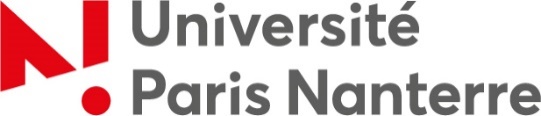 DRED – Service des Etudes DoctoralesImpression de thèse de doctoratNom-Prénom : Adresse mail : 						Téléphone :ED : Titre de la thèse :Date de soutenance : Nombre de pages : Les thèses sont imprimées recto/verso en noir. Si certaines pages doivent être imprimées en couleur, veuillez indiquer leur numéro ci-dessous.------